Bacon and Mixed Bean Stew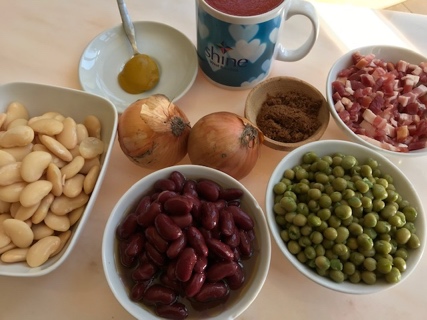 You will need:Half a mugful of chopped bacon bits 2 onions- chopped1 tablespoon of oil1 mugful of Tomato Base (or passata)1 tablespoon of sugar 1 heaped teaspoon of mustard1 mugful each of three types of beans or peas – you could use red kidney beans, chickpeas, tinned peas, butterbeans or cannelloni beans. You can add a bit of parsley or coriander if you have some.Fry the onions in a saucepan for 5-8 minutes until they are soft and transparent and remove them from the pan while you fry the bacon pieces until they are cooked through.Put the onions back in the pan with the bacon bits and now add the tomato base, sugar and mustard and bring to the boil. Stir in what ever combination of beans/peas you are using and cook gently for 5 -10 minutes stirring all the time until everything is combined and heated through.(I made sweet potato wedges to go with these beans – peel the sweet potatoes and cut into wedges. Toss them in oil and put into the oven on a baking tray at 200C for 20-30 minutes until they are crisp at the edges)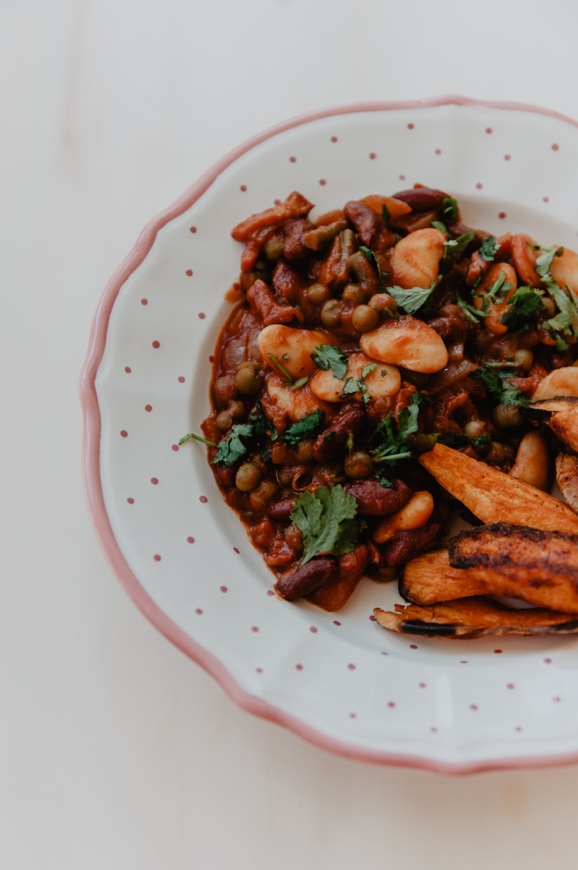 